В соответствии с Гражданским кодексом Российской Федерации, Федеральным законом от 06.10.2003 №131-ФЗ «Об общих принципах организации местного самоуправления в Российской Федерации», Уставом муниципального образования Соль-Илецкий городской округ, решением Совета депутатов муниципального образования Соль-Илецкий городской округ от 29.06.2016 №388 «Об утверждении Положения о порядке управления и распоряжения муниципальной собственностью муниципального образования Соль-Илецкий городской округ Оренбургской области», решением Совета депутатов муниципального образования Соль-Илецкий городской округ от 30.03.2016г. №315 «Об утверждении  Положения о порядке списания  муниципального имущества (основных средств) муниципального образования Соль-Илецкий городской округ Оренбургской области», на основании распоряжения администрации муниципального  образования  Соль-Илецкий городской округ от 20.05.2019 № 97л/с "Об изменении фамилии", постановляю:1.Внести в постановление администрации муниципального образования Соль-Илецкий городской округ от 03.04.2018 № 744-п «Об утверждении Положения о комиссии по списанию муниципального имущества муниципального образования Соль-Илецкий городской округ Оренбургской области и состава комиссии» следующие изменения:1.1.пункт 3 постановления изложить в новой редакции:«3. Контроль за исполнением настоящего постановления возложить на заместителя главы администрации Соль-Илецкого  городского округа по экономике, бюджетным отношениям и инвестиционной политике Подковырову Ю.В.»;1.2.приложение № 2 к постановлению изложить в новой редакции согласно приложению к настоящему постановлению.2.Контроль за исполнением настоящего постановления возложить на заместителя главы администрации городского округа по экономике, бюджетным отношениям и инвестиционной политике Подковырову Ю.В.3.Настоящее постановление вступает в силу с момента опубликования (обнародования).Глава муниципального образования Соль-Илецкий городской округ                                                         А.А. КузьминВерноВедущий специалист организационного отдела                           Е.В. ТелушкинаРазослано: в Прокуратуру Соль-Илецкого района, организационный отдел, юридический отдел, отдел по управлению муниципальным имуществом. Приложениек постановлению администрации Соль-Илецкого городского округаот  _______2019 № ______Приложение №2к постановлению администрации Соль-Илецкого городского округаот  03.04.2018  № 744-пСостав Комиссии по списанию муниципального имущества муниципального образования Соль-Илецкий городской округ Оренбургской области-Председатель комиссии - Подковырова Юлия Валентиновна – заместитель главы администрации муниципального образования Соль-Илецкий городской округ по экономике, бюджетным отношениям и инвестиционной политике;-Заместитель председателя комиссии - Шайхутдинов Ильдар Фанельевич – начальник отдела по управлению муниципальным имуществом администрации Соль-Илецкого городского округа;-Секретарь комиссии - Черномырдин Андрей Александрович - главный специалист отдела по управлению муниципальным имуществом администрации Соль-Илецкого городского округа;Члены комиссии:-Байгелова Дина Аскаровна - начальник отдела по строительству, транспорту, ЖКХ, дорожного хозяйства,  газификации и связи администрации муниципального образования Соль-Илецкий городской округ;-Долганова Ника Васильевна – заместитель директора МКУ «Центр учета и отчетности муниципального образования Соль-Илецкий городской округ»;-Кононов Дмитрий Дмитриевич - начальник юридического отдела администрации муниципального образования Соль-Илецкий городской округ;-Макурина Юлия Юрьевна - начальник финансового управления администрации Соль-Илецкого городского округа;-Нуржанова Магрипа Кайбалдаевна - директор - главный бухгалтер МКУ «Центр учета и отчетности муниципального образования Соль-Илецкий городской округ»;-Полосухин Сергей Владимирович - начальник отдела по делам ГО, ПБ и ЧС администрации муниципального образования Соль-Илецкий городской округ;-Проскурин Максим Викторович - начальник отдела автоматизации и информационных технологий администрации муниципального образования Соль-Илецкий городской округ;-Ситдикова Гульнара Равилевна - начальник отдела по жилищным и социальным вопросам администрации муниципального образования Соль-Илецкий городской округ;-Якунина Анастасия Васильевна - ведущий специалист отдела по строительству, транспорту, ЖКХ, дорожного хозяйства,  газификации и связи администрации муниципального образования Соль-Илецкий городской округ;-главные специалисты территориальных отделов администрации муниципального образования Соль-Илецкий городской округ (по согласованию).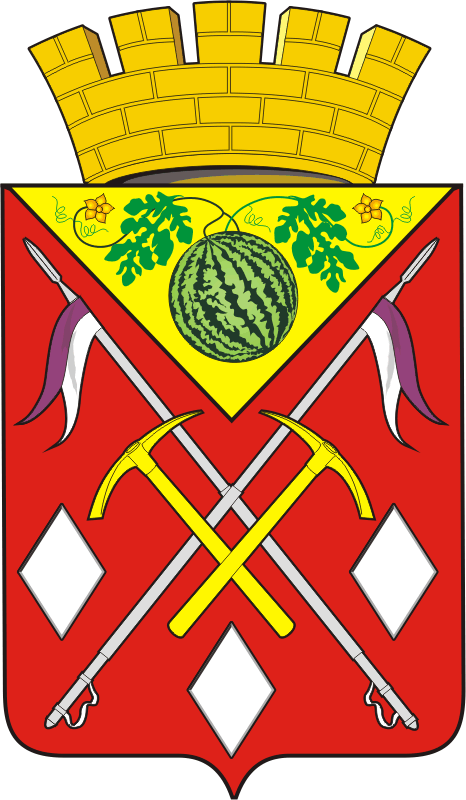 АДМИНИСТРАЦИЯМУНИЦИПАЛЬНОГО ОБРАЗОВАНИЯСОЛЬ-ИЛЕЦКИЙГОРОДСКОЙ ОКРУГОРЕНБУРГСКОЙ ОБЛАСТИПОСТАНОВЛЕНИЕ_________ № _______О внесении изменений в постановление администрации Соль-Илецкого городского округа от 03.04.2018 № 744-п «Об утверждении Положения о комиссии по списанию муниципального имущества муниципального образования Соль-Илецкий городской округ Оренбургской области и состава комиссии»